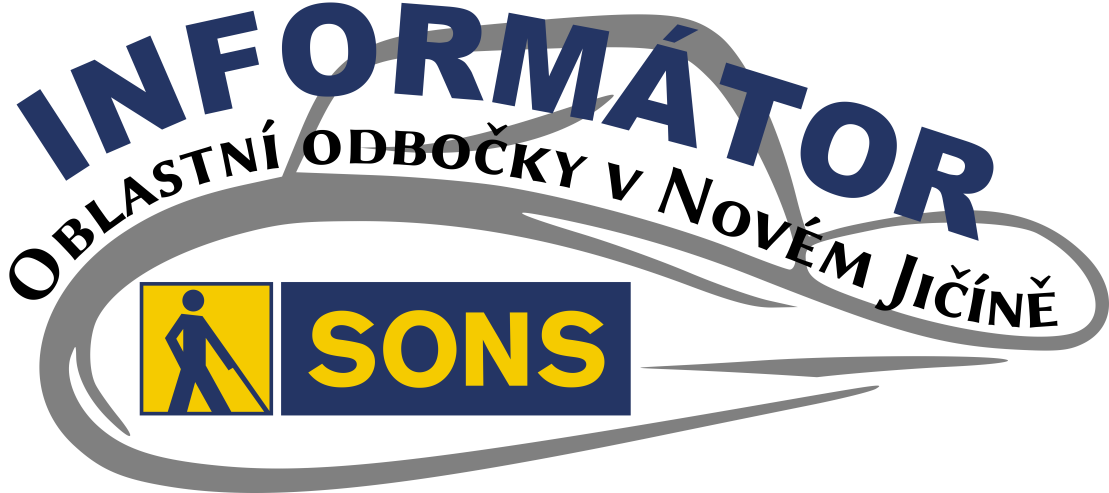 INFORMÁTOR Oblastní odbočky SONS ČR, z. s. v Novém JičíněOBSAH02 - Termíny akcí02 - Úvod03 - Co se událo03 - Diskusní klub u kávy04 - Cvičení na židlích04 - Mozkový jogging06 - Qardo07 - Setkání v muzeu10 - Chystané aktivity11 - Online beseda ZORA12 - Qardo 13 - Mozkový jogging14 - Cvičení na židlích15 - Diskusní klub u kávy16 - Setkání v Muzeu17 - Zábavné kvízy26 - Zajímavosti - Alois Klar27 - Důležité informace27 - Rekonstrukce toalet28 - Z činnosti statutárů 0436 - Soc. práv. poradna 06/2347 - Poradna SONS NJMilí přátelé,Srdečně vás zdravíme v červnu a přinášíme další novinky a  informace z dění nejen na naší odbočce.Co se událoDiskusní klub u kávyV květnu jsme se u kávy sešli na Kostelní ulici, kde jsme si pronajali menší, téměř bezbariérový prostor. Zde se čas od času budou konat některé z našich aktivit.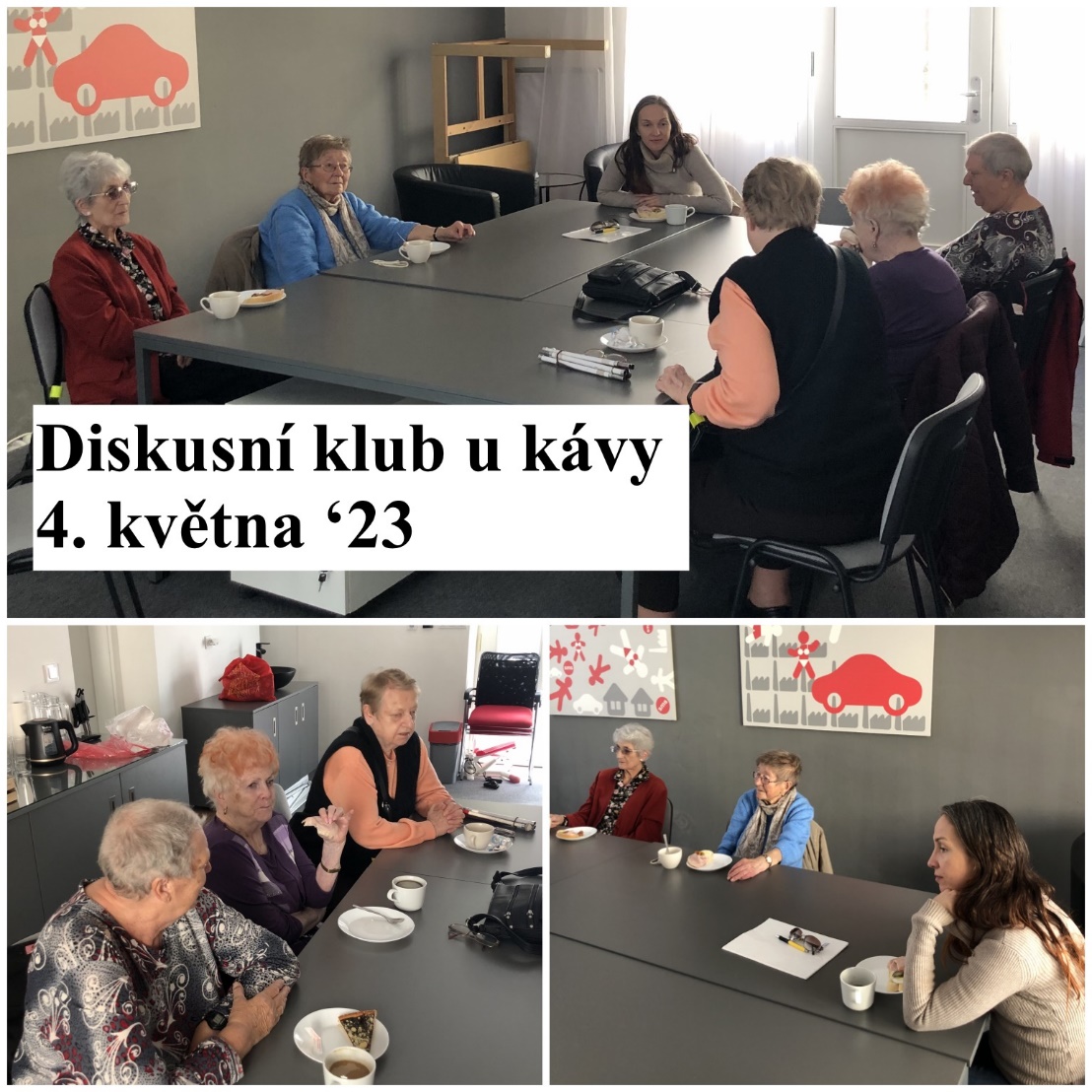 Jako vždy jsme si povídali o novinkách a plánovaných aktivitách naší odbočky a všem ostatním, co život přináší. Srdečně zveme mezi nás všechny, kdo máte chuť se seznámit, najít nové přátele, popovídat si s lidmi, kteří procházejí podobnou životní situací se zhoršením zraku jako vy. Naše pravidelná setkávání probíhají každý první čtvrtek v měsíci od 13:00 hodin. Cvičení na židlíchStále pokračujeme s nenáročným, především protahovacím cvičením na židlích vhodným k uvolnění krční páteře, ramen a paží. Toto cvičení probíhá 2x za měsíc, vždy každé první a třetí úterý v měsíci od 10:00 v prostorách naší odbočky. Mozkový joggingV květnu proběhl další Mozkový jogging. Při zábavných vědomostních kvízech na téma Českoslovenští prezidenti a Slavné české ženy jsme si procvičili paměť, schopnost vybavovat si události v čase a také postřeh při chytácích. Prostorovou orientaci, hmat a představivost jsme trénovali při sestavování hmatových skládaček poslepu.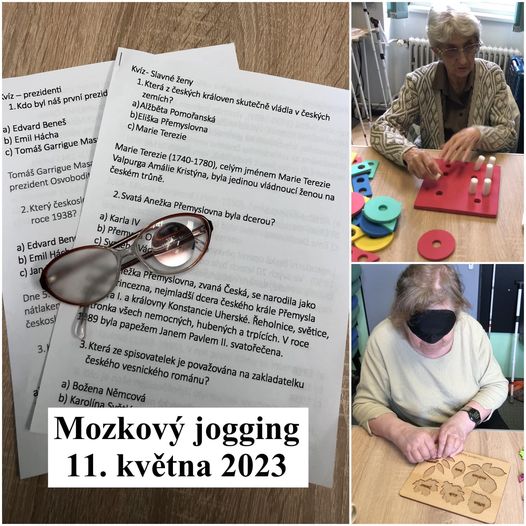 Vyzkoušet si svou paměť můžete i vy. Dva kvízy začínají od str. 17 a kvíz od sociálně právní poradny naleznete téměř na konci našeho Informátoru (str. 45). Qardo – hra pro nevidoméQardo si s námi tentokrát vyzkoušel i náš vedoucí Martin Hyvnar, kterému se hra velmi líbila, a slíbil, že s námi bude hrát častěji.  Srdečně zveme všechny, kdo by si chtěli tuto hru s námi vyzkoušet každé druhé a čtvrté úterý v 10:00 hodin k nám na odbočku. Hra je nenáročná, zábavná a hrát ji pak můžete třeba doma s dětmi či vnoučaty.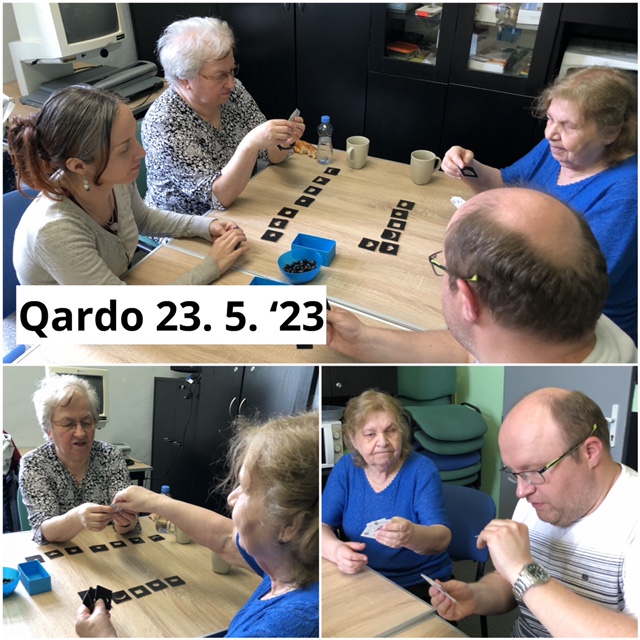 Setkání v muzeuV trámovém sále Žerotínského zámku v Novém Jičíně nás tentokrát přivítala botanička, paní Mgr. Petra Míčková s přednáškou a workshopem na téma herbář.Seznámila nás s postupy sběru rostlin, jejich přípravou, způsobem lisování a sušení a následnou tvorbou jednotlivých archů s herbářovými položkami. Dozvěděli jsme se také proč, kde a jak je tato sbírka uchovávána.Vše jsme si mohli vyzkoušet v praxi. Nejprve jsme připravili rostliny pro lisování a zjistili, jak funguje profesionální lis.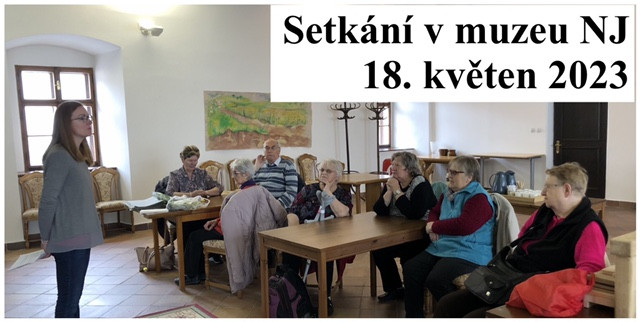 Vylisované suché rostliny jsme pak lepili na archy, doplnili popisem a založili do složek pro budoucí uchovávání ve sbírkách muzea. Vše jsme s dopomocí zvládli i beze zrakové kontroly. Paní Mgr. Mičkové i ostatním zaměstnancům muzea děkujeme za příjemný zážitek a těšíme se na další návštěvu v Žerotínském zámku.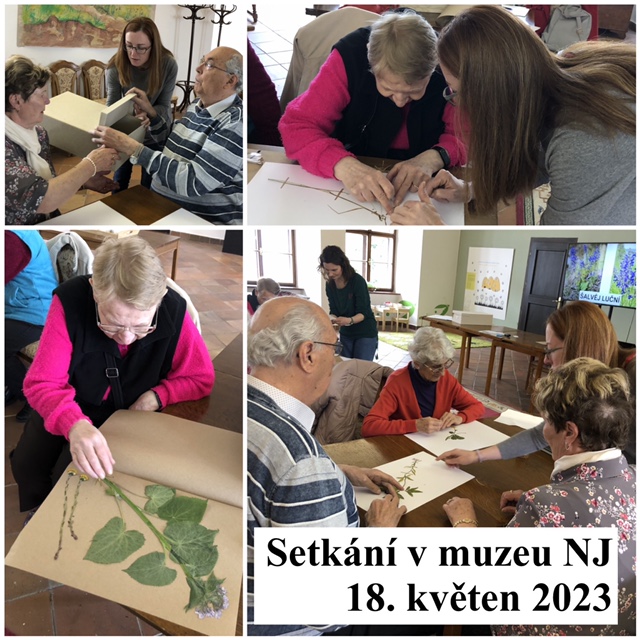 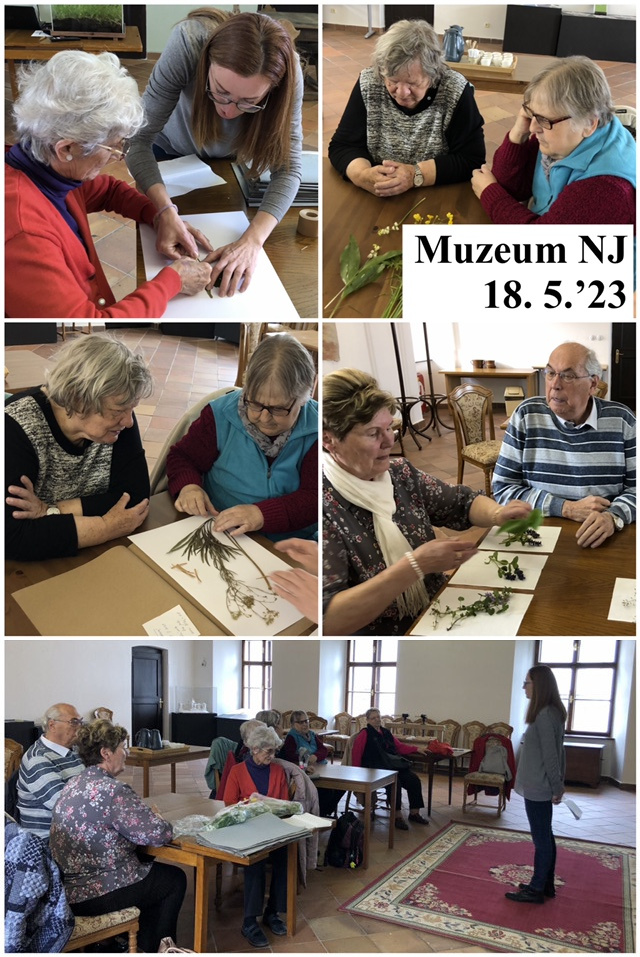 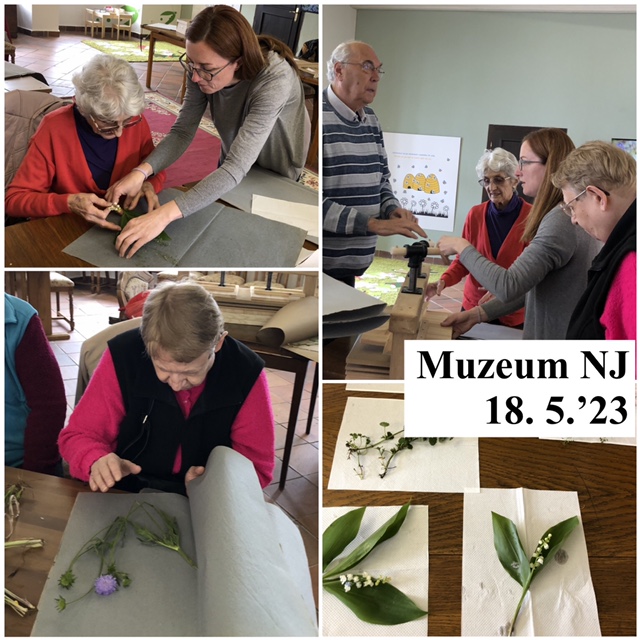 Chystané aktivityV červenci a srpnu budou naše aktivity omezeny z důvodu čerpání dovolené a probíhající rekonstrukce v budově. V případě plánované návštěvy na odbočce se raději telefonicky nebo emailem ujistěte, zda jsme přítomni. Naše odbočka bude první červencový týden od 3. do 9. července uzavřena. V pravidelných kolektivních aktivitách budeme pokračovat dle vašeho zájmu a našich možností. Z tohoto důvodu je důležité přihlásit se nejlépe telefonicky a včas.Online beseda ZORA – časopisy pro slabozraké a nevidomé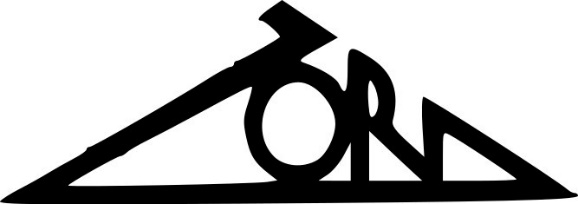 "Celkem 15 periodik, 7 druhů záznamů zpřístupňujících informace z různých oblastí lidem s těžkým zrakovým postižením to je ZORA."Srdečně vás zveme na online besedu s šéfredaktorkou Zory, paní Danielou Thampy. Povídat si budeme o fungování redakce, o jednotlivých časopisech a vizi do budoucna. Prostor bude i pro vaše dotazy a připomínky.Tato beseda proběhne v rámci projektu SONS online. 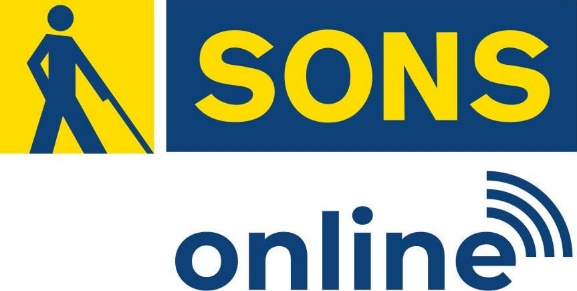 Ke sledování této besedy potřebujete počítač s připojením na internet nebo chytrý mobilní telefon. Pokud máte zájem o více informací a případnou pomoc s přihlášením na tuto událost, neváhejte nás kontaktovat.KDY: 	28. 6. 2023 od 17:00 (středa)KDE:	Aplikace Microsoft TeamsCENA:	zdarmaPŘIHLÁŠENÍ:	do 28. 6. 2023 do 16:00https://1url.cz/@prihlaseni_beseda_Daniela_ThampyQuardo - hra pro nevidoméI v červenci a srpnu se dle vašeho zájmu sejdeme u Qarda. 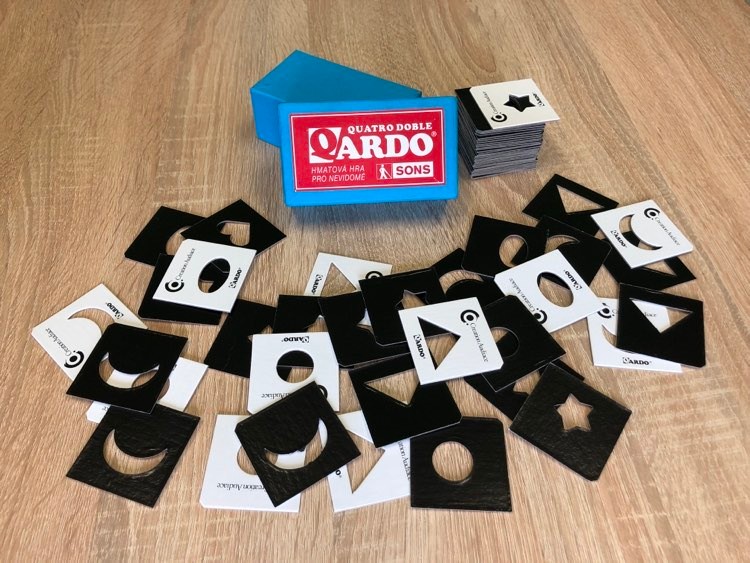 Qardo je společenská hmatová hra pro nevidomé a slabozraké, kterou s nimi mohou hrát i vidící. Setkáváme se pravidelně každé druhé a čtvrté úterý v měsíci.Hra je nenáročná, zvládne ji každý. Srdečně vás zveme, přijďte se nejen pobavit, ale také si procvičit hmat, jemnou motoriku a postřeh. Pozor, počet míst omezen. Na tuto aktivitu je nutné se přihlásit. KDY: 	11. a 25. 7., 8. a 22. 8. 2023 od 10:00 (úterý)KDE:	Klubovna SONS	Sokolovská 9, 741 01 Nový JičínPŘIHLÁŠENÍ:	do předchozího pátkunovyjicin-odbocka@sons.cz775 086 748 (H. Petrová)Mozkový jogging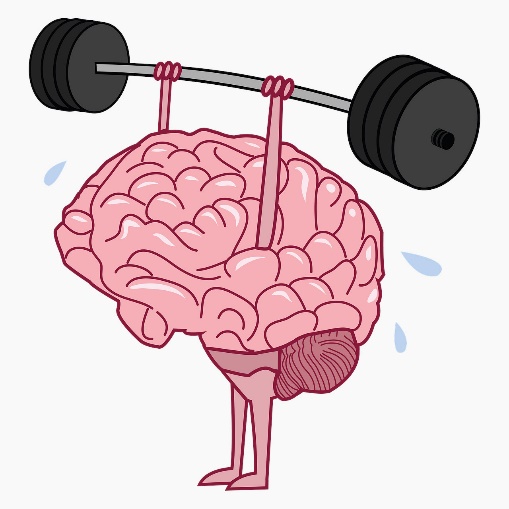 Kvízy, hlavolamy, zábavná slovní a početní cvičení a další aktivity, to je mozkový jogging. Srdečně zveme všechny, kteří mají chuť se pobavit a protáhnout si mozkové závity cvičením paměti a pozornosti. Tato aktivita je sestavena tak, aby se jí mohli účastnit i ti, kteří nebyli přítomní na minulých setkáních. Pozor, počet míst omezen. Na tuto aktivitu je nutné se přihlásit. KDY: 	13. 7. a 10. 8.  2023 od 10:00 (čtvrtek)KDE:	Klubovna SONS	Sokolovská 9, 741 01 Nový JičínPŘIHLÁŠENÍ:	do předchozího úterýnovyjicin-odbocka@sons.cz775 086 748 (H. Petrová)Cvičení na židlích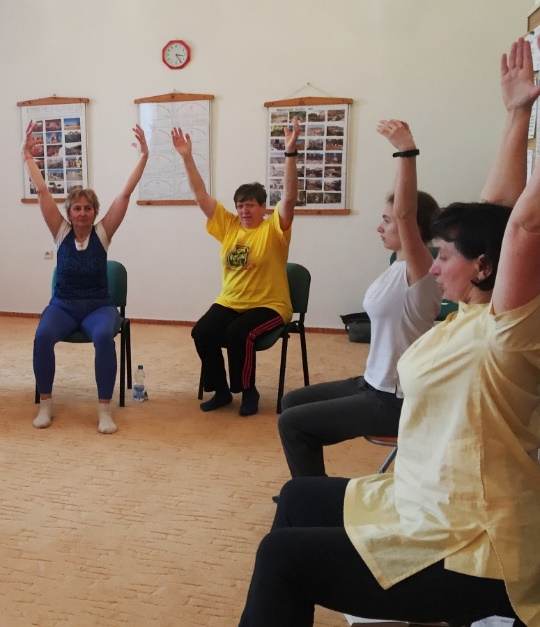 V červenci a srpnu se cvičení na židlích uskuteční pouze v případě nahlášení vaší účasti v níže uvedených termínech. Pokračovat budeme v procvičování jednoduché sestavy, kterou můžete cvičit samostatně doma a zlepšovat si tak svou fyzickou kondici. Nepotřebujete žádné sportovní oblečení, stačí volnější halenka nebo tričko, ve kterém budete moci lehce zvednout ruce a nebude vás nikde škrtit nebo táhnout. Pozor, počet míst omezen. Na tuto aktivitu je nutné se přihlásit. KDY: 	18. 7., 1. a 15. 8. 2023 od 10:00 (úterý)KDE:	Klubovna SONS	Sokolovská 9, 741 01 Nový JičínPŘIHLÁŠENÍ:	do předchozího pátkunovyjicin-odbocka@sons.cz775 086 748 (H. Petrová)Diskusní klub u kávy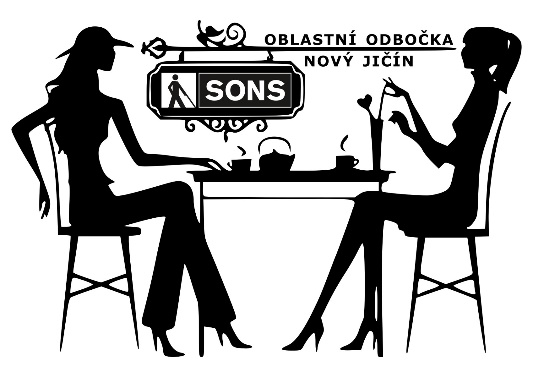 Setkání u kávy plánujeme kvůli červencovým svátkům a Vítání léta, které proběhne koncem června až na srpen. KDY: 	3. 8. 2023 od 13:00 (čtvrtek)KDE:	UpřesnímeCENA:	60,- Kč – příspěvek na občerstveníPŘIHLÁŠENÍ:	do předchozího úterýnovyjicin-odbocka@sons.cz775 086 748 (H. Petrová)Setkání v MuzeuNaše pravidelná setkávání v muzeu budou přes léto přerušena. Na další přednášku vás srdečně zveme opět od září. O tématu vás budeme včas informovat. 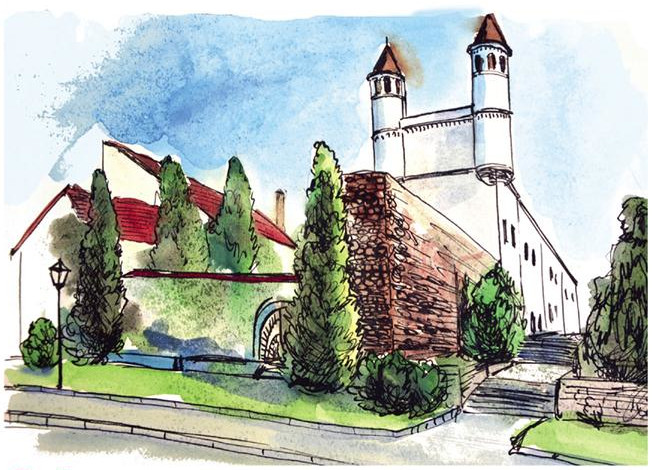 Na tuto aktivitu je nutné se přihlásit. KDY: 	21. 9. 2023 od 10:00 (čtvrtek)KDE:	Žerotínský zámek 	28. října 51/12, 741 01 Nový JičínCENA:	40,- Kč – vstupnéPŘIHLÁŠENÍ:	do předchozího úterýnovyjicin-odbocka@sons.cz775 086 748 (H. Petrová)Zábavné kvízySlavné ženy1. Která z českých královen skutečně vládla v českých zemích?a) Alžběta Pomořanská b) Eliška Přemyslovna c) Marie TerezieSprávná odpověď: Marie Terezie (1740-1780), celým jménem Marie Terezie Valpurga Amálie Kristýna, byla jedinou vládnoucí ženou na českém trůně.2. Svatá Anežka Přemyslovna byla dcerou?a) Karla IV b) Přemysla Otakara I c) Svatého VáclavaSprávná odpověď: Svatá Anežka Přemyslovna, zvaná Česká, se narodila jako česká princezna, nejmladší dcera českého krále Přemysla Otakara I. a královny Konstancie Uherské. Řeholnice, světice, patronka všech nemocných, hubených a trpících. V roce 1989 byla papežem Janem Pavlem II. svatořečena.3. Která ze spisovatelek je považována na zakladatelku českého vesnického románu?a) Božena Němcová b) Karolína Světlá c) Magdalena Dobromila RettigováSprávná odpověď: Karolina Světlá (1830-1899), vlastním jménem Johanna Nepomucena Rottová, vdaná Mužáková, byla česká spisovatelka, představitelka generace májovců. Je považována za zakladatelku českého vesnického románu. Její nejslavnější prózy jsou z Podještědí, kam jezdila každé léto.4. Která česká operní pěvkyně dosáhla celosvětové slávy?a) Alžběta Bavorská b) Eliška Krásnohorská c) Ema DestinnováSprávná odpověď: Legendární česká operní pěvkyně Ema Destinnová (1878-1930). Ve svých 20 letech byla odmítnuta v Národním divadle v Praze, kariéru nastartovalo angažmá v Berlíně a největší slávu získala v Metropolitní opeře v New Yorku.5. Kdy bylo v Československu uzákoněno volební právo žen?a) 1918 b) 1920 c) 1938Správná odpověď: „Právo voliti do sněmovny poslanecké mají všichni státní občané Československé republiky bez rozdílu pohlaví, kteří překročili 21. rok věku svého.“ Ústavní listina Československé republiky ze dne 29. februára 1920. 6. Která žena v českých dějinách představuje symbol boje za ženská práva a občanskou svobodu?a) Milada Horáková b) Magda Husáková c) Marie RiegrováSprávná odpověď: JUDr. Milada Horáková (1901-1950), česká politička, oběť justiční vraždy během komunistických procesů v padesátých letech dvacátého století, která byla odsouzena za vykonstruované spiknutí a velezradu.7. Jak se jmenovala manželka prvního českého prezidenta?a) Charlotta Garrigue Masaryková b) Livie Klausová c) Olga HavlováSprávná odpověď: Olga Havlová (1933-1996). V roli první dámy se intenzivně věnovala charitativním aktivitám.8. Kdo je naše nejúspěšnější olympijská sportovkyně?a) Dana Zátopková b) Kateřina Neumannová c) Věra ČáslavskáSprávná odpověď: Věra Čáslavská (1942–2016), sedminásobná olympijská vítězka ve sportovní gymnastice.Čeští prezidenti1. Kdo byl náš první prezident?a) Edvard Beneš b) Emil Hácha c) Tomáš Garrigue MasarykSprávná odpověď: Tomáš Garrigue Masaryk, označovaný T. G. M. nebo prezident Osvoboditel. Ve funkci v letech 1918-1935.2. Který československý prezident abdikoval na svůj úřad v roce 1938?a) Edvard Beneš b) Emil Hácha c) Jan MasarykSprávná odpověď: Dne 5. října 1938, po přijetí Mnichovské dohody, pod nátlakem Německa, odstoupil ze svého úřadu druhý československý prezident Dr. Edvard Beneš.3. Kdo byl prezidentem Československa v době druhé světové války?a) Emil Hácha b) Josef Tiso c) Klement GottwaldSprávná odpověď: Emil Hácha byl 30.11.1938 zvolen třetím prezidentem Československé republiky. Byl nucen na nátlak Německa v březnu 1939 přistoupit na vznik protektorátu Čechy a Morava. Během tohoto období se snažil co nejvíce odporovat německé okupační správě. Po osvobození Československa byl zatčen a dopraven do vězeňské nemocnice na Pankráci, kde následně 27.6.1945 umírá.4. Který československý prezident byl v roce 1948 svržen v komunistickém převratu?a) Antonín Zápotocký b) Edvard Beneš c) Klement GottwaldSprávná odpověď: Prezident Edvard Beneš 25. února 1948 přijal demisi ministrů, Tento moment je označován jako Únor 1948 (též únorový puč, v komunistické terminologii naopak jako Vítězný únor). Následně odmítl podepsat komunistickou ústavu a abdikoval. Dne 14.6.1948 byl zvolen československým prezidentem Klement Gottwald.5. Který československý prezident podepsal Ústavu Československé socialistické republiky v roce 1960?a) Antonín Novotný b) Antonín Zápotocký c) Gustáv HusákSprávná odpověď: Ústava Československé socialistické republiky též nazývána jako Socialistická ústava, ukončila období lidové demokracie a mimo jiné zaváděla vedoucí úlohu KSČ. Podepsal tehdejší prezident republiky a první tajemník ÚV KSČ Antonín Novotný.6. Kdo byl prezidentem v době tzv. pražského jara?a) Alexandr Dubček b) Gustáv Husák c) Ludvík SvobodaSprávná odpověď: Prezident Ludvík Svoboda na začátku dubna 1968 jmenoval novou vládu v čele s Oldřichem Černíkem. Byl přijat proreformní „Akční program KSČ“. Zrušení cenzury a oslabení role policejního státu umožnily na jaře 1968 obnovení a vytvoření celé řady společenských i politických organizací a aktivit. Vše ukončil příchod sovětských vojsk 21.8.1968.7. Jak dlouho zastával Gustáv Husák úřad prezidenta?a) 10 let b) 12 let c) 14 letSprávná odpověď: Gustáv Husák (1913-1991) byl vrcholný představitel vládnoucí Komunistické strany Československa a v letech 1975–1989 osmý prezident Československa.8. Kdy byl Václav Havel poprvé zvolen československým prezidentem?a) 17. listopadu 1989 b) 29. prosince 1989 c) 5. července 1990Správná odpověď: 29. prosince 1989 byl Václav Havel jako kandidát Občanského fóra zvolen Federálním shromážděním československým prezidentem.9. Který český prezident se setkal s americkým prezidentem Barackem Obamou v Praze v roce 2009?a) Václav Havel b)  Václav Klausc) Miloš ZemanSprávná odpověď: Americký prezident Barack Obama byl v České republice necelých 24 hodin. Pronesl zásadní projev a setkal se s tehdejším prezidentem Václavem Klausem i exprezidentem Václavem Havlem.ZajímavostiAlois Klar – Otec slepých, učitel Karla Hynka Máchy, rodák z Úštěku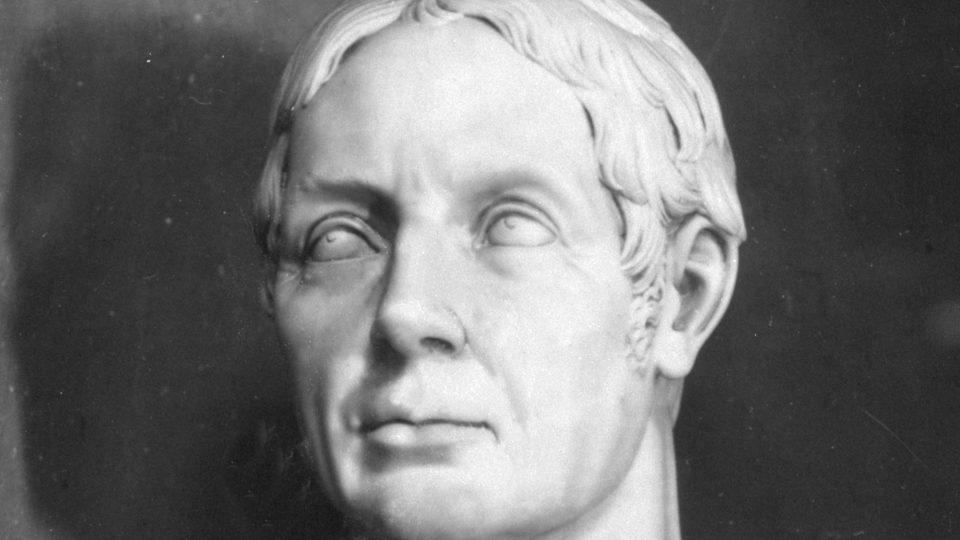 Alois Klar (1763 – 1833),německý filolog a humanista Foto: ČTKAlois Klar – Otec slepých, učitel Karla Hynka Máchy, rodák z Úštěku.Říkalo se mu Otec slepých. Rodák ze severočeského Úštěku Alois Klar si tuto poctu zasloužil, protože pro nevidomé a slabozraké udělal tolik, jako nikdo jiný ve své době.Otcem Aloise Klara byl úštěcký primátor a obchodník. Po jeho smrti a velkém požáru ale rodina přišla o většinu majetku.Talentovaný Klar nejprve studoval litoměřické gymnázium, poté jazyky na pražské univerzitě. Zde byl v roce 1806 jmenován profesorem řečtiny a klasické literatury.Zavedl oblíbená cvičení v rétorice a deklamaci básní, která navštěvoval i slavný Karel Hynek Mácha. Ten si svého pedagoga velice vážil a dokonce mu věnoval báseň. Klar se později stal děkanem filosofické fakulty.Největším počinem Aloise Klara bylo spoluzaložení Soukromého ústavu pro slepé děti a na oči choré v Hradčanech v roce 1807. Jednalo se o první zařízení svého druhu v habsburské monarchii – prováděly se tu i operativní zákroky pro nemajetné.Na sklonku života, v roce 1832 založil Klar Ústav pro zaopatřování a zaměstnání dospělých slepců, které po jeho smrti řídila manželka Rosina a později i syn Pavel.Profesor Alois Klar, který byl sám tělesně postižený, proslul také ustanovením stipendia pro výtvarné umělce, jež financoval z honorářů získaných za své publikace.Na rodném domě v Úštěku má pamětní desku a jeho jméno nese i místní základní škola. Oba jím založené ústavy fungují v pozměněné podobě dodnes.autor: Milan Knotek, zdroj Český rozhlasDůležité informaceRekonstrukce toalet v naší budověMilí přátelé, připomínáme, že v naší budově probíhá rekonstrukce toalet. Prosíme, dbejte zvýšené opatrnosti při vstupu do budovy v části před schodištěm do prvního patra, může zde být nevhodně uložený stavební materiál. Vstup ke schodišti bývá vždy volný, držte se proto vpravo při zdi. Z tohoto důvodu také budeme některé z našich aktivit přesunovat do jiných prostor. Pokud se změní místo konání, budeme vás o tom včas informovat. V provozních hodinách v pondělí a ve středu se snažíme v kanceláři fungovat bez omezení.Činnosti prezidenta a viceprezidenta 4/23Milé čtenářky a čtenáři, vítejte u informací o činnosti prezidenta a viceprezidenta SONS v dubnu roku 2023.Sociální služby a plánované změnyZačátek dubna mě nezastihl právě v optimální formě, když jsem přes absolvování všech možných proticovidových očkování (už ani nevím, kolik jich dohromady bylo) ochořel právě touto nemocí; utěšuji se tím, že ono očkování pomohlo alespoň tak, že jsem byl „mimo provoz“ jen několik dní, a ač Velikonoce jsem ještě strávil v nucené izolaci od ostatních, bylo mi už fakticky dobře a všechny práce, při nichž se člověk nemusí osobně setkávat s ostatními, jsem už byl schopen vykonávat.Takovou prací bylo i online setkání svolané Ministerstvem práce a sociálních věcí, při němž byl představen sice zásadní, ale jen velmi hrubý obrys zamýšlených změn v sociálních službách. Tzv. strom problémů, který MPSV předložilo, zatím pojmenovává, co je třeba změnit, snad zlepšit, rozhodně dosud nemluví o tom, jak by ke zlepšení mohlo dojít. Na jednu stranu je chvályhodné, že je patrná snaha přistoupit k řešení sociálních služeb tzv. od píky, na stranu druhou se obávám, abychom se během volebního období vůbec někam posunuli.Dosud předložená novela zákona o sociálních službách, která navrhovala velmi důležitou valorizaci příspěvku na péči, k níž jsme uplatnili zásadní připomínky, které dosud nebyly vypořádány, se zadrhla ještě před schválením vlády, tudíž původně předpokládané datum nabytí účinnosti, 1. červenec, je zcela jistě nereálné, kdo ví, zda začátek roku 2024.Žádost o zařazení do sítě krajských 
sociálních služeb v OlomouciDrtivá většina veřejných finančních zdrojů na sociální služby, které SONS provozuje, pochází z dotačního titulu programu celostátně poskytovaných služeb. I přesto je potřebné, aby naše sociální služby byly zařazeny do krajských sítí. Právě o to aktivně usilujeme v Olomouci, kde 4. dubna proběhla důležitá schůzka s tamní pracovní skupinou, která bude o naší žádosti rozhodovat. Přípravě na jednání naše delegace, jejímiž členy byli Jitka Marková (hlavní metodička), Renata Jandrtová (klíčová pracovnice) a Jan Příborský) znalec poskytování služeb pro zrakově postižené nejen na Olomoucku, věnovala značnou pozornost. Jak naše žádost bude posouzena, se dozvíme v červnu nebo červenci.Školení zaměstnanců TyfloCenter poskytujících odborné sociální poradenstvíV pobytovém rekvalifikačním a rehabilitačním středisku v Praze na Dědině, ve dnech 11. až 13. dubna proběhlo dvacetihodinové školení, které má SONS dlouhodobě akreditované Ministerstvem práce a sociálních věcí. Školení se zúčastnila zhruba dvacítka frekventantů, pro něž byly připraveny odborné přednášky, které kromě našich stávajících zaměstnanců SONS JUDr. Václavy Baudišové, Mgr. Nicole Fryčové a Ing. Františka Brašny zajišťovaly také spřízněné odbornice, toho času na rodičovské dovolené právnička Mgr. Věra Vlasáková a zraková terapeutka PhDr. Dagmar Moravcová. Považuji za důležité, abychom v poskytování odborného sociálního poradenství spolupracovali s dalšími subjekty, které se poradenství také věnují, abychom se vzájemně inspirovali a obohacovali; toto školení je k tomu velmi dobrou příležitostí. Stejný princip se pak snažíme uplatňovat v práci lektorů náročných kompenzačních pomůcek, kde každoročně pro pracovníky TyfloCenter další vzdělávání zajišťují pracovníci pražského Tyflokabinetu. Rád bych na tomto místě poděkoval paní ředitelce střediska na Dědině, Nadě Modráčkové, že nám při pořádání těchto školení vychází vstříc.Nevídaná píseňDuben lze z hlediska této soutěže charakterizovat jako čas přípravy českého vítěze na mezinárodní finále, které proběhne v pátek 12. května formou online přenosu. Radek Žalud tohoto času využil nejen k přípravě nového videoklipu, jímž vybavil svou vítěznou píseň Oremus Dominum – Cíl je v nás, ale také k mediální propagaci celé soutěže. Spolu s Radkem jsem se zúčastnil v přímém přenosu vysílaného rozhovoru v pořadu Snídaně s Novou. Jolana Nováková z Českého rozhlasu s námi pro stanici Region Praha a Střední Čechy natočila reportáž, kterou si můžete pustit ze stránek Českého rozhlasu: https://1url.cz/@CRo-reportaz-ze-soutezePřekvapením pro nás všechny byla informace, kterou jsme od pořadatelů obdrželi také až v průběhu dubna, že nebude možné hlasovat pro písničku z vlastní země; věřím, že Vás to neodradí od sledování mezinárodního finále a držení palců Radkovi, ač svým hlasem budete moci podpořit jen zahraniční písničku. Odkazy pro sledování finále a hlasování naleznete na této stránce SONS: https://1url.cz/@mezinarodni-finaleNávštěva z Únie nevidiacich 
a slabozrakých SlovenskaEvropská unie nevidomých v rámci jednoho ze svých projektů podporuje dvoustranné kontakty organizací členských zemí, my jsme se letos tento projekt rozhodli využít pro navázání bližších vztahů s organizací nevidomých a slabozrakých v Chorvatsku. Nicméně i bez projektové podpory jsme se pustili již v tomto roce do zorganizování vzájemných návštěv s kolegy ze Slovenska. Ve dnech 17. až 19. dubna jsme tak měli možnost přivítat v Praze šestičlennou delegaci, kterou vedl v prosinci minulého roku zvolený předseda ÚNSS Ján Podolinský. Dále nás navštívili ředitelka Tatiana Winterová, metodička sociálních služeb Dagmar Filadelfiová, 1. místopředsedkyně Timea Hóková, odborník na IT technologie Peter Teplický a předseda Slovenské autority pro Braillovo písmo Michal Tkáčik. Předem jsme hostům nabídli, co jim v Praze můžeme ukázat, byli jsme mile překvapeni, že z pestré nabídky různých institucí si zvolili detailní představování našich oddělení a služeb. Naši kolegové se návštěvě věnovali v 45 až 90 minutových blocích, kdy kromě povídání o tom, jak to děláme u nás, jsme byli zvědavi i na slovenské zkušenosti a odlišnosti. Vedle oddělení SONS, z nichž uveďme příkladmo Zoru, KDD, Centrum odstraňování bariér, metodiku sociálních služeb, vedení odboček a klubů, PR a fundraisingu, se hostům také věnovali kolegové z Tyfloservisu a 3 dámy si dopřály i zážitek z návštěvy Neviditelné výstavy. Příjemným bonbónkem byla i společná večeře, při níž jsme v neformální atmosféře probírali všechno možné a částečně se domlouvali i na reciproční návštěvě na Slovensku, která by měla proběhnout v květnu a na niž se velmi těšíme.Poradní orgán pro monitoring provádění Úmluvy o právech osob se zdravotním postiženímPo delší době proběhlo jednání Poradního orgánu veřejného ochránce práv pro implementaci v nadpisu uvedené Úmluvy nikoliv online, ale přímo v brněnském sídle ombudsmana. Důležitou změnou je skutečnost, že agenda tohoto orgánu připadla v minulém roce nově zvolenému zástupci ombudsmana, kterým se stal Vít Alexander Schorm. Jde o právníka s bohatými zkušenostmi jak z oblasti lidských práv, tak z oblasti mezinárodního a evropského práva, byl zmocněncem vlády pro zastupování České republiky před Evropským soudem pro lidská práva ve Štrasburku. Hlavními body zasedání Poradního orgánu, které se konalo 20. dubna, byl příspěvek na péči a problém rušení poboček České pošty, s. p.. K oběma bodům přijal poradní orgán usnesení. U pošt žádá ombudsmana, aby komunikoval zejm. s generálním ředitelem pošt, dále pak s příslušným ministerstvem a zjistil, zda bylo při rozhodnutí o rušení poboček bráno v úvahu hledisko bezbariérového přístupu, včetně úprav pro zrakově postižené. Jakkoliv je zjevné, že celkově již není reálné rušení velkého množství poboček České pošty zvrátit, je snad možné, aby ještě došlo k určitým jednotlivým změnám tam, kde by se možnost bezbariérového užití poboček pošty měla pro osoby se zdravotním postižením kvůli aktuálně připravovanému kroku zásadně zhoršit. U příspěvku na péči pak poradní orgán poukazuje na skutečnost, že před zavedením valorizačního mechanismu, který podporujeme, by mělo dojít k narovnání výše příspěvku v jednotlivých stupních alespoň do té míry, aby si osoby se zdravotním postižením byly schopny z příspěvku obstarat tolik služeb, jako v roce 2007, kdy zákon nabyl účinnosti. Současné faktické zhoršování dostupnosti služeb považuje poradní orgán za neakceptovatelné a vyzývá ombudsmana, resp. jeho zástupce k vedení jednání a vyvíjení maximálního úsilí v tomto směru.Republikový výbor NRZP ČRSpolu s viceprezidentem Janem Šnyrychem jsme se jako řádní členové zúčastnili zasedání Republikového výboru NRZP 27. dubna. Prohlášení výboru se věnovalo velmi obdobně jako poradní orgán VOP příspěvku na péči, ale Výbor se rozhodl zdůraznit zásadní postoj NRZP, že odmítáme předem některými aktéry signalizované snahy podmínit nárok na příspěvek na péči nebo úpravu jeho výše čerpáním registrovaných sociálních služeb. Odmítáme tedy upřednostňování formální pomoci nad pomocí neformální, obě možnosti považujeme za stejně podstatné a jediným, kdo má mít právo si mezi oběma typy pomoci (včetně jejich kombinace) zvolit, je příjemce příspěvku. Nesmí přitom být ovlivňován ekonomickými stimuly. Zároveň je třeba uvést, že výbor se problémem valorizace a nepoměru jednotlivých stupňů příspěvku na péči i rušením poboček České pošty zabýval intenzivně taktéž, a pohled NRZP na tato témata je s postoji Poradního orgánu popsanými výše zcela shodný.Jednání k bezplatnému užívání dálnic osobami s těžkým zdravotním postižením26. dubna se Jan Šnyrych za SONS zúčastnil jednání o budoucnosti dálničních známek, které proběhlo na půdě Úřadu vlády. Nejpodstatnějším výstupem tohoto jednání je skutečnost, že v této věcí pravděpodobně v blízké budoucnosti nedojde k žádným změnám, že tedy již po nějakou dobu předpokládaná elektronizace kontrol užívání bezplatných dálničních známek pro osoby se zdravotním postižením se zatím nekoná a současný legislativní stav nebude měněn. To znamená, že nárok na bezplatné užití jinak zpoplatněných komunikací je i nadále de iure vázán na průkaz ZTP a ZTP/P, přítomnost držitele průkazu ve vozidle a skutečnost, aby provozovatelem motorového vozidla byl buď držitel průkazu nebo osoba jemu blízká. V praxi je vhodné, když držitel průkazu ZTP či ZTP/P zároveň vystaví na viditelném místě parkovací průkaz, čímž předejde nadbytečnému prověřování, zda bezplatně užívá dálnici v souladu s právem či nikoliv.Pohodlné používání dálnic, silnic i železnic soukromými i veřejnými dopravními prostředky přeje autor dubnových informací:Luboš ZajícSOCIÁLNĚ PRÁVNÍ PORADNA
06/2023Zrovna dnes, 11. května, kdy odesílám tento díl, vyhlašuje vláda svůj konsolidační balíček. Předesílám ale, že o všech důležitých změnách napíšeme, až bude jisté, že začnou opravdu platit. Tedy nejen že je schválí celá vláda, ale že ty, kde to zákon vyžaduje, projdou v obou komorách parlamentu, podepíše je prezident a v opačném případě bude přehlasováno jeho veto. Samozřejmě také nesmí být úspěšně napadeny u Ústavního soudu, což je aktuálně otázkou u omezení červnové mimořádné valorizace důchodů. Zatím si alespoň můžeme říci, co především je a co není „příjem rozhodný pro přiznání dávky“. Potom si můžete přečíst poslední čtvrtý díl historického seriálu a z nabytých znalostí si udělat kvíz. Co se považuje za příjem žadatele o dávku a společně posuzované osoby?Historie českého sociálního zabezpečení část IV. - pokračování z čísla 5/2023Kvíz na závěr.Co se považuje za příjem žadatele o dávku a společně posuzované osoby?Započítávají se zejména tyto příjmy:z pracovního poměru a z dohod konaných mimo pracovní poměr (DPP a DPČ) s výjimkou příjmů nezaopatřeného dítěteze samostatné výdělečné činnosti s výjimkou příjmů nezaopatřeného dítěte za červenec a srpenz nájmudávky nemocenského, důchodového a úrazového pojištěnípodpora v nezaměstnanosti a při rekvalifikacirodičovský příspěvekpřídavek na dítěvýživné přijaté od plátce, který není společně posuzovanou sobounáhradní výživné pro nezaopatřené dítě podle zákona o náhradním výživnémpříspěvek na živobytímzdové nároky vyplacené úřadem práce podle zákona o ochraně zaměstnanců při platební neschopnosti zaměstnavateledávky pěstounské péčedalší opakující se nebo pravidelné příjmy a příjmy, při kterých dochází ke zvýšení majetkuNezapočítávají se zejména tyto příjmy:příspěvek na péčipříspěvek na mobilitupříspěvek na zvláštní pomůckupříjem z prodeje nemovité věciJde-li o výdělečnou činnost, jsou rozhodné čisté příjmy, tedy příjmy po zdanění a odvodech na zdravotní a sociální pojištění a u OSVČ navíc i po odečtení režijních výdajů. Má-li však OSVČ, konající činnost v rozhodném období jako hlavní, nízký příjem nebo je-li dokonce ve ztrátě, považuje se za její minimální měsíční započitatelný příjem částka rovnající se 50 % měsíční průměrné mzdy v národním hospodářství.V pochybnostech je třeba vždy nahlédnout do § 7 zákona č. 110/2006 Sb. o životním a existenčním minimu, a pokud jde o dávky státní sociální podpory, do § 5 zákona č.117/1995 Sb. v úplném znění. Při soudním výkonu rozhodnutí respektive v exekučním řízení jsou podle § 317 občanského soudního řádu nepostižitelné zejména:příspěvek na péčipříspěvek na zvláštní pomůckupříspěvek na mobilitupříspěvek na bydlenívýživné pro nezaopatřené dítěnáhradní výživné pro nezaopatřené dítědávky pomoci v hmotné nouzi (mimořádná okamžitá pomoc, doplatek na bydlení, příspěvek na živobytí)zaopatřovací příspěvek (dávka pěstounské péče)daňový bonusV řízení o výživném není vyloučeno, aby soud zhodnotil příspěvek na péči jako příjem povinného, který je pečující osobou. Záleží na úvaze soudce a na konkrétních okolnostech věci. Naopak u osoby pobírající příspěvek na péči se příspěvek na péči za příjem zásadně nepovažuje. Z výše uvedeného plyne závěr, že rozhodné jsou hlavně příjmy z výdělečné činnosti a příjmy, které výdělek nahrazují.Historie českého sociálního zabezpečení část IV. - pokračování z čísla 5/2023Nedlouho po změně režimu, v dubnu 1948, byl přijat a v říjnu téhož roku nabyl účinnosti zákon č. 99/1948 Sb. o národním pojištění. Do jednoho předpisu bylo spojeno veškeré dosud roztříštěné nemocenské a důchodové pojištění i sociální péče pro horníky, veřejné zaměstnance, úředníky, ostatní zaměstnance, osoby samostatně hospodařící a spolupracující členy jejich rodin.Důchodové zabezpečení sestávalo z těchto dávek: důchod starobní, invalidní, vdovský, důchod manželky, důchod družky, důchod sociální a odškodnění za pracovní úraz. K důchodu bylo možné získat ještě zvýšení za bezmocnost a výchovné. Termín „národní“ znamenal, že se odstraňují dosavadní rozdíly a že pojištění teď bude pro všechny stejné.  Přijetím zákona a z logiky politické změny vůbec zanikl systém kapitálových rezerv s dominujícími prvky pojištění či spoření a garantem výplaty dávek se stal stát.První změny přišly v 50. letech. Zákon o národním pojištění v roce 1956 nahradil zákon č. 54/1956 Sb. o nemocenském pojištění zaměstnanců a zákon č.55/1956 Sb. o důchodovém zabezpečení. Nároky samostatně hospodařících osob a členů výrobních a zemědělských družstev byly upraveny zvlášť nařízeními vlády.V nemocenském pojištění byl posílen zásluhový princip tím, že do výše nemocenského se procentně promítla čistá denní mzda. Začala platit třídenní karenční doba s nemocenským v nižší výměře s výjimkou pracovního úrazu, nemoci z povolání a karantény. Výše nemocenského byla odstupňována podle doby nepřerušeného zaměstnání u jednoho zaměstnavatele, čímž se mělo zamezit tehdy nežádoucí fluktuaci. Novou dávkou byla podpora při ošetřování člena rodiny vedle již existujících - pohřebného, podpory při narození dítěte, rodinného přídavku a peněžité pomoci v mateřství.V důchodech byla v zájmu zásluhovosti hlavní změna v tom, že zaměstnanci byli rozděleni do tří pracovních kategorií podle pracovních podmínek. Nově byl zaveden důchod vdovecký, osobní a za výsluhu let. Invalidní důchod byl rozdělen na částečný a plný. Byla definována invalidita způsobená pracovním úrazem a nemocí z povolání. Právní úpravy se poprvé dostalo osobám se změněnou pracovní schopností (dnes osoby se zdravotním postižením).  Organizačně byla správa nemocenského a důchodového pojištění oddělena. Administrativu nemocenského pojištění začalo nově vykonávat Revoluční odborové hnutí podle teorie, že si ho mají spravovat sami zaměstnanci. Důchodovou agendu pak řešily okresní a krajské národní výbory a jako vrcholný orgán Státní úřad důchodového zabezpečení, předchůdce dnešní České správy sociálního zabezpečení. V oblasti léčebné péče byla zdravotnická zařízení, původně ve vlastnictví pojišťoven, převedena do jednotného systému státní zdravotní péče. V 60. letech byl přijat nový zákon č.101/1964 Sb. o sociálním zabezpečení, který omezil starobní důchod při dalším zaměstnání a dále zavedl maximální hranice pro starobní a invalidní důchod a nižší věk pro odchod do starobního důchodu pro ženy podle počtu vychovaných dětí.Přelom 60. a 70. let byl ve znamení známých pro-populačních opatření (Husákovy děti). Prodloužila se mateřská dovolená a k již existující peněžité pomoci v mateřství a rodinnému přídavku přibyla nová dávka - mateřský příspěvek náležející po dobu tzv. další mateřské dovolené. Bezprostředně předtím trvala mateřská dovolená s čerpáním peněžité pomoci v mateřství 22 týdnů a poté žena mohla čerpat neplacenou další mateřskou dovolenou do jednoho roku věku dítěte. Mateřská dovolená byla prodloužena na 26 týdnů a 35 týdnů u vícerčat a tehdy i u samoživitelky. Další mateřská dovolená s čerpáním mateřského příspěvku byla prodloužena do dvou let věku dítěte. Koncem 80. let byla mateřská dovolená prodloužena na 28 týdnů respektive 37 týdnů a další mateřská dovolená až do tří let věku dítěte. Posledně uvedená čísla platí dodnes s tím, že nárok má i muž. Dávka se tak změnila z mateřského příspěvku na rodičovský příspěvek a další mateřská dovolená na rodičovskou dovolenou.V oblasti důchodů byl přijat nový zákon č.121/1975 Sb. o sociálním zabezpečení, který byl stejně jako Česká a Slovenská federativní republika zrušen k poslednímu dni roku 1992. To už je ale jiná kapitola. Změn v následujících třiceti letech bylo mnoho, tak jen namátkou:opuštění zásady „mzda nebo důchod“, tedy neomezená možnost výdělečné činnosti příjemců důchodů, s výjimkou předčasného starobního důchoduvýpočet starobního důchodu z celoživotních výdělkůpostupné posouvání věkové hranice pro nárok na starobní důchod na 65 let podle data narozenízapočtení doby studia na střední, vyšší odborné a vysoké škole jako náhradní doby do doby důchodového pojištění jen do konce roku 2009vdovecký důchodnahrazení částečného a plného invalidního důchodu třemi stupni invalidního důchoduzrušení zvýšení důchodu pro bezmocnost a jeho nahrazení příspěvkem na péčiznovuzavedení zvýšení starobního důchodu za vychované děti.Stále máme státní průběžný systém důchodového pojištění, zvaný první pilíř, s možností dobrovolně se připojistit se státním příspěvkem ve třetím pilíři. Krátce trvající možnost zvolit si buď první pilíř anebo vybraný soukromý penzijní fond neboli druhý pilíř zrušila tehdejší nově zvolená vláda v roce 2014.Současná dávková soustava je složena z pojistných dávek, kde je pro vznik nároku nutné po určenou dobu do systému přispívat, a z nepojistných dávek.Pojistnými dávkami jsou starobní, invalidní a pozůstalostní důchody, nemocenské, běžné a dlouhodobé ošetřovné, vyrovnávací příspěvek v těhotenství a mateřství, peněžitá pomoc v mateřství, otcovská, podpora v nezaměstnanosti.Nepojistnými dávkami jsou dávky v hmotné nouzi (mimořádná okamžitá pomoc, příspěvek na živobytí, doplatek na bydlení), dávky pro zdravotně postižené, příspěvek na péči, sociální služby a dávky státní sociální podpory: příspěvek na bydlení, rodičovský příspěvek, přídavek na dítě, porodné, pohřebné. Lze sem zařadit i dávky pěstounské péče a náhradní výživné.Uvedené dávky upravují zákony č.155/1995 Sb. o důchodovém pojištění, č.187/2006 Sb. o nemocenském pojištění, č.117/1995 Sb. o státní sociální podpoře, č. 111/2006 Sb. o pomoci v hmotné nouzi, č.108/2006 Sb. o sociálních službách a č.435/2004 Sb. o zaměstnanosti. Pro zdravotně postižené je zásadní zákon č.329/2011 Sb. upravující nepojistné dávky příspěvek na zvláštní pomůcku, průkaz osoby zdravotně postižené a příspěvek na mobilitu.A budoucnost? Politická i pouliční debata pokračuje. Účelem tohoto povídání bylo jen shrnout základní historická fakta. Uvědomíme si, kolik se toho za posledních přibližně sto padesát let změnilo.Kvíz na závěr1. Samaritánské instituce zakládané v Čechách církví koncem 18. století na výzvu Josefa II. se nazývaly:a) boží domyb) špitályc) chudinské ústavy2. Nevolnictví bylo v Rakousku-Uhersku zrušeno v roce:a) 1775b) 1781c) 18483. Poprvé bylo povinné a všeobecné sociální pojištění nařízeno za vlády:a) kancléře Bismarcka v Německub) kancléře Metternicha v Rakousku-Uherskuc) císaře Napoleona I. ve Francii4. První československý zákon o pojištění zaměstnanců pro případ nemoci, invalidity a stáří vstoupil v účinnost:a) 1. července 1926b) 1. ledna 1920c) 1. ledna 19305. Současný systém starobního důchodového pojištění stojí naa) prvním pilířib) prvním, druhém a třetím pilířic) prvním a třetím pilíři Za Sociálně-právní poradnuVáclava BaudišováSprávné odpovědi: 1c, 2b, 3a, 4a, 5cPŘESTÁVÁTE VIDĚT NA
čtení, mobil, PC, nebo na peníze?Poradíme:s výběrem vhodných pomůcek,s výběrem lup ke čtení,s příspěvky na pomůcky,s příspěvky na péči a mobilitu,s důchodovými dávkami,v oblasti pracovního práva…Pomůžeme:při odstraňování bariér,při sepsání žádostí,při právních úkonech,se začleněním do společnosti,s trávením volného času.Zapůjčíme kompenzační pomůcky…KontaktSjednocená organizace nevidomých a slabozrakých České republiky, zapsaný spolek (SONS ČR, z. s.)Oblastní odbočka v Novém JičíněSokolovská 9, 741 01 Nový Jičínmobil: 776 488 164, web: www.sonsnj.cze-mail: novyjicin-odbocka@sons.cz „Dům složek“ u autobusového nádr., 1. patro vpravo.Návštěvní hodiny poradny:Po a St: 	8:00-12:00 a 12:30-15:00Čt:	8:00 - 12:00 (objednaní, terénní poradenství)Jinak po předchozí domluvě.Činnost v roce 2022 a 2023 podpořily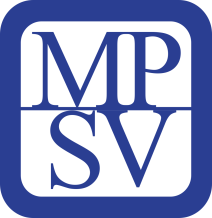 Moravskoslezský kraj, Frenštát pod Radhoštěm, Kopřivnice, Nový Jičín, městys Suchdol nad Odrou, obce Bernartice nad Odrou, Hladké Životice, Hostašovice, Jeseník nad Odrou, Kunín, Libhošť, Mořkov, Rybí, Sedlnice, Starý Jičín a Šenov u Nového Jičína. Nadační fond Českého rozhlasu ze sbírky Světluška.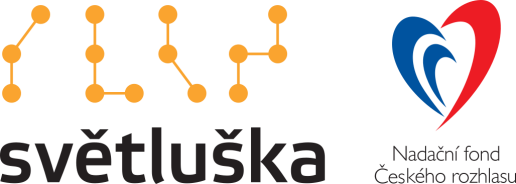 Přijímáme dobrovolníkypro pomoc nevidomým a slabozrakým.Informace zájemcům o dobrovolnictví nebo o službu dobrovolníků poskytne – oblastní koordinátor dobrovolníků Petr Jasinský tel.:  778 768 381.KONTAKTNÍ A REDAKČNÍ ÚDAJESjednocená organizace nevidomých a slabozrakých České republiky, zapsaný spolek (SONS ČR, z. s.)Oblastní odbočka v Novém JičíněSokolovská 617/9, 741 01 Nový JičínIČ: 65399447, DIČ: CZ 65399447Bankovní spojení: 212092074/0300 - ČSOB - N. Jičínweb.: www.sonsnj.cz, mobil: 776 488 164 (Hyvnar)e-mail: novyjicin-odbocka@sons.czbudova u autobusového nádraží, 1. patro na konci schodiště vpravo.  PROVOZNÍ HODINY▶ sociálně právní poradna - předchozí strana.▶ sociálně aktivizační služby: (po předchozí domluvě nebo)Út a Pá	8:00 - 12:00 a 12:30 - 16:30 Čt:	12:30 - 18:00 - v nepřítomnosti, terénní službyNeprodejná tiskovina Termíny nejbližších akcí Termíny nejbližších akcístr.28.06.23Online beseda ZORA – časopisy pro slabozraké a nevidomé1111.07.23Qardo – hra pro nevidomé713.07.23Mozkový jogging816.-21.7.
2023Rekondiční pobyt pro zrakově postižené Lázně Slatinice18.07.23Cvičení na židlích825.07.23Qardo – hra pro nevidomé701.08.23Cvičení na židlích803.08.23Diskusní klub u kávy908.08.23Qardo – hra pro nevidomé710.08.23Mozkový jogging815.08.23Cvičení na židlích822.08.23Qardo – hra pro nevidomé707.09.23Diskusní klub u kávy01.10.23Koncert DUN v Kuníně (13:00)01.10.23Koncert DUN v Novém Jičíně (17:00)